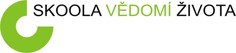 Pozvánka pro pana/paní								#0xx ke členství ve spolku „Skoola vědomí života pro zakládání rodových osad a statků“, se sídlem Komenského 533, 530 03 Pardubice, zapsán ve Spolkovém rejstříku, vedeném u Krajského soudu v Hradci Králové v oddílu L, vložce číslo 11573, IČ: 06672663; na č. účtu: 11888885/2010 zašlete platbu ročního příspěvku ve výši 1.0xx,- Kč; jako VS použijte Vaše r. č.  Svým podpisem stvrzuji, že jsem se seznámil/a a souhlasím s planými Stanovami a Etickým kodexem Spolku, jehož členem se chci stát. Jsem připraven/a respektovat výrok výboru Spolku, který rozhoduje o členství. Stvrzuji, že v případě vzniku mého členství budu plnit veškerá práva a povinnosti člena Spolku, budu se aktivně podílet na spolupráci a naplňování cílů Spolku a budu se řídit stanovami a vnitřními předpisy Spolku, se kterými jsem se seznámil/a stejně tak, jako rozhodnutími orgánů Spolku. Tímto prohlašuji, že souhlasím se správou, zpracováním a uchováváním mých osobních údajů pro účely činnosti Spolku a souhlasím s jejich zveřejněním v rámci členské základny Spolku v souladu s §236/6 NOZ. Tyto činnosti budou prováděny v souladu s příslušnými právními předpisy, zejména s novou legislativou Evropské unie GDPR (Obecným nařízením o ochraně osobních údajů), v platném znění. Tento souhlas poskytuji na dobu mého členství ve Spolku. Potvrzuji, že uvedené údaje jsou pravdivé a přesné. Nedílnou přílohou této přihlášky je osobní zdůvodnění žádosti pro vstup do Spolku a životopis žadatele. V ……………………………….. dne ………………….. Podpis……………………………………………….PříjmeníPříjmení Jméno Titul Datum narození Trvalé bydliště (ulice, číslo, PSČ, město) Korespondenční adresa (je-li odlišná od trv.b.) Telefon E-mail 